北欧美食厨艺考察之旅特色：1.主题活动安排：芬兰国庆100周年系列厨艺活动，诺贝尔晚宴组委会座谈，丹麦环境与食品论坛；2.考察北欧著名企业诗丽雅邮轮，宜家家居集团的餐饮部门；3.访问瑞典百年吉尼斯餐厅金色和平、世界最知名的分子餐厅NOMA；4.游览斯德哥尔摩集市、卑尔根海鲜市场等北欧经典集市；5.乘坐上山轨道，俯瞰峡湾之都卑尔根；6.游船、复古火车、垂钓等多重体验玩转挪威峡湾；7.两段邮轮，在充满神话色彩的波罗的海与北海乘风破浪。方案二：概述：行程中包含的景点更多，在考察之余可以尽情体验北欧风光；特色：1.主题活动安排：芬兰国庆100周年系列厨艺活动，诺贝尔晚宴组委会座谈，丹麦环境与食品论坛；2.品鉴特制鱼汤、瑞典小龙虾、挪威三文鱼等北欧特色美食；3.参观瑞典特色集市、丹麦分子美食餐厅，更距离接触北欧食材与烹饪技术；4.经典北欧首都之旅，人文自然美景令您目不暇接；5.探索挪威双峡湾，品味在峡湾之国的瑰丽与俊美；6.参观嘉士伯博物馆，让佳酿与美食一起陪伴您的整个行程；7.两段邮轮，在充满神话色彩的波罗的海与北海乘风破浪。第一天8月14日北京-赫尔辛基参考航班：AY52 10:55北京-14:15赫尔辛基当天上午在北京首都机场T3航站楼集合，乘坐芬兰航空航班飞往赫尔辛基；抵达后安排接机工作，乘车前往酒店，与参与活动的中方和当地人员进行座谈会；北京-赫尔辛基参考航班：AY52 10:55北京-14:15赫尔辛基当天上午在北京首都机场T3航站楼集合，乘坐芬兰航空航班飞往赫尔辛基；抵达后安排接机工作，乘车前往酒店，与参与活动的中方和当地人员进行座谈会；北京-赫尔辛基参考航班：AY52 10:55北京-14:15赫尔辛基当天上午在北京首都机场T3航站楼集合，乘坐芬兰航空航班飞往赫尔辛基；抵达后安排接机工作，乘车前往酒店，与参与活动的中方和当地人员进行座谈会；第一天8月14日住宿：当地四星级餐饮：X X 晚交通：飞机、汽车第二天8月15日赫尔辛基酒店早餐后，参加芬兰国庆100周年系列厨艺活动；*具体安排待定；赫尔辛基酒店早餐后，参加芬兰国庆100周年系列厨艺活动；*具体安排待定；赫尔辛基酒店早餐后，参加芬兰国庆100周年系列厨艺活动；*具体安排待定；第二天8月15日住宿：当地四星级餐饮：早 午 晚交通：汽车第三天8月16日赫尔辛基-斯德哥尔摩参考邮轮：Tallink Silja Serenade 17:00赫尔辛基-+9:30斯德哥尔摩酒店早餐后，参观赫尔辛基，参议院广场位于市中心，广场中央竖立着建于1894年俄帝时代的统治芬兰的沙皇亚历山大二世铜像；岩石教堂是赫尔辛基市区标志性建筑，它是炸开一整块岩石而建造的教堂，构思巧妙独特；南码头市场，码头上停泊着开往瑞典、俄罗斯等国的大型豪华邮轮，岸边是芬兰的总统府和市政厅，市政厅的后面就是赫尔辛基大教堂；西贝柳斯公园是赫尔辛基的一大名胜，公园里有巨大的管风琴雕塑；下午登上诗丽雅豪华邮轮，与邮轮餐饮部门管理人员交流心得并乘坐邮轮前往斯德哥尔摩，入住海景房并在船上享用美味海鲜自助晚餐；*如果提前协调的话，众位厨师将有机会在邮轮上一展厨艺；赫尔辛基-斯德哥尔摩参考邮轮：Tallink Silja Serenade 17:00赫尔辛基-+9:30斯德哥尔摩酒店早餐后，参观赫尔辛基，参议院广场位于市中心，广场中央竖立着建于1894年俄帝时代的统治芬兰的沙皇亚历山大二世铜像；岩石教堂是赫尔辛基市区标志性建筑，它是炸开一整块岩石而建造的教堂，构思巧妙独特；南码头市场，码头上停泊着开往瑞典、俄罗斯等国的大型豪华邮轮，岸边是芬兰的总统府和市政厅，市政厅的后面就是赫尔辛基大教堂；西贝柳斯公园是赫尔辛基的一大名胜，公园里有巨大的管风琴雕塑；下午登上诗丽雅豪华邮轮，与邮轮餐饮部门管理人员交流心得并乘坐邮轮前往斯德哥尔摩，入住海景房并在船上享用美味海鲜自助晚餐；*如果提前协调的话，众位厨师将有机会在邮轮上一展厨艺；赫尔辛基-斯德哥尔摩参考邮轮：Tallink Silja Serenade 17:00赫尔辛基-+9:30斯德哥尔摩酒店早餐后，参观赫尔辛基，参议院广场位于市中心，广场中央竖立着建于1894年俄帝时代的统治芬兰的沙皇亚历山大二世铜像；岩石教堂是赫尔辛基市区标志性建筑，它是炸开一整块岩石而建造的教堂，构思巧妙独特；南码头市场，码头上停泊着开往瑞典、俄罗斯等国的大型豪华邮轮，岸边是芬兰的总统府和市政厅，市政厅的后面就是赫尔辛基大教堂；西贝柳斯公园是赫尔辛基的一大名胜，公园里有巨大的管风琴雕塑；下午登上诗丽雅豪华邮轮，与邮轮餐饮部门管理人员交流心得并乘坐邮轮前往斯德哥尔摩，入住海景房并在船上享用美味海鲜自助晚餐；*如果提前协调的话，众位厨师将有机会在邮轮上一展厨艺；第三天8月16日住宿：外舱海景房餐饮：早 午 晚交通：汽车、邮轮第四天8月17日斯德哥尔摩餐厅早餐后，游轮抵达瑞典首都斯德哥尔摩港口，前往位于市中心的斯德哥尔摩市政厅（入内参观），其中的蓝厅是评定诺贝尔奖后举行盛大宴会的地方，就建筑本身而言，主体以红砖建造，右侧高高耸立的钟楼顶端，是代表丹麦、瑞典、挪威三国的金色三王冠，钟楼内则设有以艺术品展览为主的博物馆，钟楼高达 105米，登临其上，即可一览斯德哥尔摩市景；参观斯德哥尔摩老城区与瑞典王宫（外观），以及盛大的王宫换岗仪式；中午参观位于古城内的金色和平餐厅，这是吉尼斯世界纪录中装潢保存最长久的餐厅，并在餐厅中享用西式午餐；下午安排与诺贝尔晚宴举办方会晤；*具体安排待定； 斯德哥尔摩餐厅早餐后，游轮抵达瑞典首都斯德哥尔摩港口，前往位于市中心的斯德哥尔摩市政厅（入内参观），其中的蓝厅是评定诺贝尔奖后举行盛大宴会的地方，就建筑本身而言，主体以红砖建造，右侧高高耸立的钟楼顶端，是代表丹麦、瑞典、挪威三国的金色三王冠，钟楼内则设有以艺术品展览为主的博物馆，钟楼高达 105米，登临其上，即可一览斯德哥尔摩市景；参观斯德哥尔摩老城区与瑞典王宫（外观），以及盛大的王宫换岗仪式；中午参观位于古城内的金色和平餐厅，这是吉尼斯世界纪录中装潢保存最长久的餐厅，并在餐厅中享用西式午餐；下午安排与诺贝尔晚宴举办方会晤；*具体安排待定； 斯德哥尔摩餐厅早餐后，游轮抵达瑞典首都斯德哥尔摩港口，前往位于市中心的斯德哥尔摩市政厅（入内参观），其中的蓝厅是评定诺贝尔奖后举行盛大宴会的地方，就建筑本身而言，主体以红砖建造，右侧高高耸立的钟楼顶端，是代表丹麦、瑞典、挪威三国的金色三王冠，钟楼内则设有以艺术品展览为主的博物馆，钟楼高达 105米，登临其上，即可一览斯德哥尔摩市景；参观斯德哥尔摩老城区与瑞典王宫（外观），以及盛大的王宫换岗仪式；中午参观位于古城内的金色和平餐厅，这是吉尼斯世界纪录中装潢保存最长久的餐厅，并在餐厅中享用西式午餐；下午安排与诺贝尔晚宴举办方会晤；*具体安排待定； 第四天8月17日住宿：当地四星级餐饮：早 午 晚交通：汽车第五天8月18日斯德哥尔摩酒店早餐后，参观斯德哥尔摩最著名的景点——瓦萨博物馆，瓦萨号世界上保存最完好的17世纪战船，此船在首航出海时即告沉没，后经打捞并在原址建立博物馆，博物馆中战船及船上设施完整的展现在游客眼前，使得游客有种身临大航海时代的感觉；中午参观斯德哥尔摩Hötorget的广场市集，并品尝鲜美鱼汤午餐；下午前往位于斯德哥尔摩南部的瑞典著名企业宜家集团，与企业餐饮部相关人士进行交流互动活动；斯德哥尔摩酒店早餐后，参观斯德哥尔摩最著名的景点——瓦萨博物馆，瓦萨号世界上保存最完好的17世纪战船，此船在首航出海时即告沉没，后经打捞并在原址建立博物馆，博物馆中战船及船上设施完整的展现在游客眼前，使得游客有种身临大航海时代的感觉；中午参观斯德哥尔摩Hötorget的广场市集，并品尝鲜美鱼汤午餐；下午前往位于斯德哥尔摩南部的瑞典著名企业宜家集团，与企业餐饮部相关人士进行交流互动活动；斯德哥尔摩酒店早餐后，参观斯德哥尔摩最著名的景点——瓦萨博物馆，瓦萨号世界上保存最完好的17世纪战船，此船在首航出海时即告沉没，后经打捞并在原址建立博物馆，博物馆中战船及船上设施完整的展现在游客眼前，使得游客有种身临大航海时代的感觉；中午参观斯德哥尔摩Hötorget的广场市集，并品尝鲜美鱼汤午餐；下午前往位于斯德哥尔摩南部的瑞典著名企业宜家集团，与企业餐饮部相关人士进行交流互动活动；第五天8月18日住宿：当地四星级餐饮：早 午 晚交通：汽车第六天8月19日斯德哥尔摩-卑尔根参考航班：AY681 10:00斯德哥尔摩-11:20卑尔根酒店早餐后，前往阿兰达机场，乘坐飞机飞往挪威峡湾之都卑尔根；抵达后安排接机，并前往北欧最具特色的卑尔根海鲜市场，您可以从上百种新鲜海鲜中挑选，并有专业厨师为您加工成美味午餐；下午乘坐上山轨道登顶弗洛伊恩山，并在观景台俯瞰峡湾与大海交相辉映的壮美景观；傍晚前往欣赏布吕根码头的木质建筑，感受汉莎贸易联盟时期的辉煌；斯德哥尔摩-卑尔根参考航班：AY681 10:00斯德哥尔摩-11:20卑尔根酒店早餐后，前往阿兰达机场，乘坐飞机飞往挪威峡湾之都卑尔根；抵达后安排接机，并前往北欧最具特色的卑尔根海鲜市场，您可以从上百种新鲜海鲜中挑选，并有专业厨师为您加工成美味午餐；下午乘坐上山轨道登顶弗洛伊恩山，并在观景台俯瞰峡湾与大海交相辉映的壮美景观；傍晚前往欣赏布吕根码头的木质建筑，感受汉莎贸易联盟时期的辉煌；斯德哥尔摩-卑尔根参考航班：AY681 10:00斯德哥尔摩-11:20卑尔根酒店早餐后，前往阿兰达机场，乘坐飞机飞往挪威峡湾之都卑尔根；抵达后安排接机，并前往北欧最具特色的卑尔根海鲜市场，您可以从上百种新鲜海鲜中挑选，并有专业厨师为您加工成美味午餐；下午乘坐上山轨道登顶弗洛伊恩山，并在观景台俯瞰峡湾与大海交相辉映的壮美景观；傍晚前往欣赏布吕根码头的木质建筑，感受汉莎贸易联盟时期的辉煌；第六天8月19日住宿：当地四星级餐饮：早 自理 晚交通：汽车第七天8月20日卑尔根-峡湾小镇酒店早餐后，乘车前往居德旺恩港，乘船游览挪威最深最长的松恩峡湾，抵达峡湾小镇弗洛姆之后，安排进行峡湾垂钓活动，您会在专业人员的指导下，与峡湾中的鱼类进行拼搏，运气好的话，您可以直接获得今晚的食材，入住特色木屋并享用BBQ晚餐；卑尔根-峡湾小镇酒店早餐后，乘车前往居德旺恩港，乘船游览挪威最深最长的松恩峡湾，抵达峡湾小镇弗洛姆之后，安排进行峡湾垂钓活动，您会在专业人员的指导下，与峡湾中的鱼类进行拼搏，运气好的话，您可以直接获得今晚的食材，入住特色木屋并享用BBQ晚餐；卑尔根-峡湾小镇酒店早餐后，乘车前往居德旺恩港，乘船游览挪威最深最长的松恩峡湾，抵达峡湾小镇弗洛姆之后，安排进行峡湾垂钓活动，您会在专业人员的指导下，与峡湾中的鱼类进行拼搏，运气好的话，您可以直接获得今晚的食材，入住特色木屋并享用BBQ晚餐；第七天8月20日住宿：北欧木屋餐饮：早 午 晚交通：汽车第八天8月21日峡湾小镇-奥斯陆-哥本哈根参考邮轮：DFDS 17:00奥斯陆-9:00哥本哈根酒店早餐后，乘坐世界上最陡峭的上山火车，直达终年积雪的冰原米尔达尔，途中除了能领略高山与峡湾相衬的景色之外，还能感受古色古香的欧洲铁路并欣赏到山妖为您带来的歌舞表演；乘火车返回弗洛姆，之后乘车前往挪威首都奥斯陆；抵达后，前往奥斯陆码头，乘坐DFDS邮轮前往丹麦首都哥本哈根，入住外舱海景房并在船上享用海鲜自助晚餐；峡湾小镇-奥斯陆-哥本哈根参考邮轮：DFDS 17:00奥斯陆-9:00哥本哈根酒店早餐后，乘坐世界上最陡峭的上山火车，直达终年积雪的冰原米尔达尔，途中除了能领略高山与峡湾相衬的景色之外，还能感受古色古香的欧洲铁路并欣赏到山妖为您带来的歌舞表演；乘火车返回弗洛姆，之后乘车前往挪威首都奥斯陆；抵达后，前往奥斯陆码头，乘坐DFDS邮轮前往丹麦首都哥本哈根，入住外舱海景房并在船上享用海鲜自助晚餐；峡湾小镇-奥斯陆-哥本哈根参考邮轮：DFDS 17:00奥斯陆-9:00哥本哈根酒店早餐后，乘坐世界上最陡峭的上山火车，直达终年积雪的冰原米尔达尔，途中除了能领略高山与峡湾相衬的景色之外，还能感受古色古香的欧洲铁路并欣赏到山妖为您带来的歌舞表演；乘火车返回弗洛姆，之后乘车前往挪威首都奥斯陆；抵达后，前往奥斯陆码头，乘坐DFDS邮轮前往丹麦首都哥本哈根，入住外舱海景房并在船上享用海鲜自助晚餐；第八天8月21日住宿：外舱海景房餐饮：早 午 晚交通：汽车、邮轮第九天8月22日哥本哈根餐厅早餐后，游轮抵达丹麦首都哥本哈根港口，在新港参观有号称丹麦象征的小美人鱼雕像；前往市中心，分别参观市政厅广场与阿美琳堡王宫；下午前往参观北欧乃至世界上最知名的餐厅——NOMA，与餐厅厨师进行交流并享用晚餐；*具体安排待定哥本哈根餐厅早餐后，游轮抵达丹麦首都哥本哈根港口，在新港参观有号称丹麦象征的小美人鱼雕像；前往市中心，分别参观市政厅广场与阿美琳堡王宫；下午前往参观北欧乃至世界上最知名的餐厅——NOMA，与餐厅厨师进行交流并享用晚餐；*具体安排待定哥本哈根餐厅早餐后，游轮抵达丹麦首都哥本哈根港口，在新港参观有号称丹麦象征的小美人鱼雕像；前往市中心，分别参观市政厅广场与阿美琳堡王宫；下午前往参观北欧乃至世界上最知名的餐厅——NOMA，与餐厅厨师进行交流并享用晚餐；*具体安排待定第九天8月22日住宿：当地四星级餐饮：早 午 晚交通：汽车第十天8月23日哥本哈根酒店早餐后，参加丹麦环境与食品部举行的论坛活动（http://en.mfvm.dk/）；*具体安排待定哥本哈根酒店早餐后，参加丹麦环境与食品部举行的论坛活动（http://en.mfvm.dk/）；*具体安排待定哥本哈根酒店早餐后，参加丹麦环境与食品部举行的论坛活动（http://en.mfvm.dk/）；*具体安排待定第十天8月23日住宿：当地四星级餐饮：早 午 晚交通：汽车第十一天8月24日哥本哈根-赫尔辛基-北京参考航班：AY666 13:20哥本哈根-15:55赫尔辛基AY51 18:00赫尔辛基-+6:55北京酒店早餐后，在哥本哈根自由活动或购物，中午乘车前往机场，乘坐国际航班经赫尔辛基返回北京；哥本哈根-赫尔辛基-北京参考航班：AY666 13:20哥本哈根-15:55赫尔辛基AY51 18:00赫尔辛基-+6:55北京酒店早餐后，在哥本哈根自由活动或购物，中午乘车前往机场，乘坐国际航班经赫尔辛基返回北京；哥本哈根-赫尔辛基-北京参考航班：AY666 13:20哥本哈根-15:55赫尔辛基AY51 18:00赫尔辛基-+6:55北京酒店早餐后，在哥本哈根自由活动或购物，中午乘车前往机场，乘坐国际航班经赫尔辛基返回北京；第十一天8月24日住宿：当地四星级餐饮：早 午 X交通：汽车、飞机第十二天8月25日北京航班于上午抵达首都国际机场，结束本次考察之旅。北京航班于上午抵达首都国际机场，结束本次考察之旅。北京航班于上午抵达首都国际机场，结束本次考察之旅。第十二天8月25日住宿：飞机上餐饮：早 X X交通：飞机第一天8月14日北京-赫尔辛基参考航班：AY52 10:55北京-14:15赫尔辛基当天上午在北京首都机场T3航站楼集合，乘坐芬兰航空航班飞往赫尔辛基；抵达后安排接机工作，乘车前往酒店，与参与活动的中方和当地人员进行座谈会；北京-赫尔辛基参考航班：AY52 10:55北京-14:15赫尔辛基当天上午在北京首都机场T3航站楼集合，乘坐芬兰航空航班飞往赫尔辛基；抵达后安排接机工作，乘车前往酒店，与参与活动的中方和当地人员进行座谈会；北京-赫尔辛基参考航班：AY52 10:55北京-14:15赫尔辛基当天上午在北京首都机场T3航站楼集合，乘坐芬兰航空航班飞往赫尔辛基；抵达后安排接机工作，乘车前往酒店，与参与活动的中方和当地人员进行座谈会；第一天8月14日住宿：当地四星级餐饮：X X 晚交通：飞机、汽车第二天8月15日赫尔辛基酒店早餐后，参加芬兰国庆100周年系列厨艺活动；*具体安排待定；赫尔辛基酒店早餐后，参加芬兰国庆100周年系列厨艺活动；*具体安排待定；赫尔辛基酒店早餐后，参加芬兰国庆100周年系列厨艺活动；*具体安排待定；第二天8月15日住宿：当地四星级餐饮：早 午 晚交通：汽车第三天8月16日赫尔辛基-图尔库-斯德哥尔摩参考邮轮：Tallink Silja Serenade 17:00赫尔辛基-+9:30斯德哥尔摩酒店早餐后，参议院广场位于市中心，广场中央竖立着建于1894年俄帝时代的统治芬兰的沙皇亚历山大二世铜像；岩石教堂是赫尔辛基市区标志性建筑，它是炸开一整块岩石而建造的教堂，构思巧妙独特；南码头市场，码头上停泊着开往瑞典、俄罗斯等国的大型豪华邮轮，岸边是芬兰的总统府和市政厅，市政厅的后面就是赫尔辛基大教堂；西贝柳斯公园是赫尔辛基的一大名胜，公园里有巨大的管风琴雕塑；午餐后乘车前往游览芬兰古都图尔库,这座芬兰最古老的城市在1812年之前一直是芬兰的首都，至今仍保留着许多历史古迹。来这里寻古访幽的游客可以观察到中世纪遗留下来的藏品 丰富的古城堡、历史悠久的土库大教堂和许多风格古朴的建筑，所到之处会使人感觉回到了另一个时代；晚餐后乘船前往斯德哥尔摩；赫尔辛基-图尔库-斯德哥尔摩参考邮轮：Tallink Silja Serenade 17:00赫尔辛基-+9:30斯德哥尔摩酒店早餐后，参议院广场位于市中心，广场中央竖立着建于1894年俄帝时代的统治芬兰的沙皇亚历山大二世铜像；岩石教堂是赫尔辛基市区标志性建筑，它是炸开一整块岩石而建造的教堂，构思巧妙独特；南码头市场，码头上停泊着开往瑞典、俄罗斯等国的大型豪华邮轮，岸边是芬兰的总统府和市政厅，市政厅的后面就是赫尔辛基大教堂；西贝柳斯公园是赫尔辛基的一大名胜，公园里有巨大的管风琴雕塑；午餐后乘车前往游览芬兰古都图尔库,这座芬兰最古老的城市在1812年之前一直是芬兰的首都，至今仍保留着许多历史古迹。来这里寻古访幽的游客可以观察到中世纪遗留下来的藏品 丰富的古城堡、历史悠久的土库大教堂和许多风格古朴的建筑，所到之处会使人感觉回到了另一个时代；晚餐后乘船前往斯德哥尔摩；赫尔辛基-图尔库-斯德哥尔摩参考邮轮：Tallink Silja Serenade 17:00赫尔辛基-+9:30斯德哥尔摩酒店早餐后，参议院广场位于市中心，广场中央竖立着建于1894年俄帝时代的统治芬兰的沙皇亚历山大二世铜像；岩石教堂是赫尔辛基市区标志性建筑，它是炸开一整块岩石而建造的教堂，构思巧妙独特；南码头市场，码头上停泊着开往瑞典、俄罗斯等国的大型豪华邮轮，岸边是芬兰的总统府和市政厅，市政厅的后面就是赫尔辛基大教堂；西贝柳斯公园是赫尔辛基的一大名胜，公园里有巨大的管风琴雕塑；午餐后乘车前往游览芬兰古都图尔库,这座芬兰最古老的城市在1812年之前一直是芬兰的首都，至今仍保留着许多历史古迹。来这里寻古访幽的游客可以观察到中世纪遗留下来的藏品 丰富的古城堡、历史悠久的土库大教堂和许多风格古朴的建筑，所到之处会使人感觉回到了另一个时代；晚餐后乘船前往斯德哥尔摩；第三天8月16日住宿：邮轮餐饮：早 午 晚交通：汽车、邮轮第四天8月17日斯德哥尔摩抵达斯德哥尔摩后， 享用当地早餐；上午入内参观斯德哥尔摩市政厅，其中的蓝厅是评定诺贝尔奖后举行盛大宴会的地方，就建筑本身而言，主体以红砖建造，右侧高高耸立的钟楼顶端，是代表丹麦、瑞典、挪威三国的金色三王冠，钟楼内则设有以艺术品展览为主的博物馆，钟楼高达 105米，登临其上，即可一览斯德哥尔摩市景；参观斯德哥尔摩老城区与瑞典王宫（外观），以及盛大的王宫换岗仪式；中午参观斯德哥尔摩Hötorget的广场市集，并品尝鲜美鱼汤午餐；下午安排与诺贝尔晚宴举办方会晤；*具体安排待定；斯德哥尔摩抵达斯德哥尔摩后， 享用当地早餐；上午入内参观斯德哥尔摩市政厅，其中的蓝厅是评定诺贝尔奖后举行盛大宴会的地方，就建筑本身而言，主体以红砖建造，右侧高高耸立的钟楼顶端，是代表丹麦、瑞典、挪威三国的金色三王冠，钟楼内则设有以艺术品展览为主的博物馆，钟楼高达 105米，登临其上，即可一览斯德哥尔摩市景；参观斯德哥尔摩老城区与瑞典王宫（外观），以及盛大的王宫换岗仪式；中午参观斯德哥尔摩Hötorget的广场市集，并品尝鲜美鱼汤午餐；下午安排与诺贝尔晚宴举办方会晤；*具体安排待定；斯德哥尔摩抵达斯德哥尔摩后， 享用当地早餐；上午入内参观斯德哥尔摩市政厅，其中的蓝厅是评定诺贝尔奖后举行盛大宴会的地方，就建筑本身而言，主体以红砖建造，右侧高高耸立的钟楼顶端，是代表丹麦、瑞典、挪威三国的金色三王冠，钟楼内则设有以艺术品展览为主的博物馆，钟楼高达 105米，登临其上，即可一览斯德哥尔摩市景；参观斯德哥尔摩老城区与瑞典王宫（外观），以及盛大的王宫换岗仪式；中午参观斯德哥尔摩Hötorget的广场市集，并品尝鲜美鱼汤午餐；下午安排与诺贝尔晚宴举办方会晤；*具体安排待定；第四天8月17日住宿：当地四星级餐饮：早 午 晚交通：汽车第五天8月18日斯德哥尔摩酒店早餐后，参观斯德哥尔摩最著名的景点——瓦萨博物馆，瓦萨号世界上保存最完好的17世纪战船，此船在首航出海时即告沉没，后经打捞并在原址建立博物馆，博物馆中战船及船上设施完整的展现在游客眼前，使得游客有种身临大航海时代的感觉；中午品尝瑞典特色小龙虾，感受两国厨艺文化的相似与不同；下午前往同为动物园岛上的景点，北欧博物馆与斯堪森露天博物馆，您可以在这两个景点中彻底领略北欧的文化、建筑以及野生动物；斯德哥尔摩酒店早餐后，参观斯德哥尔摩最著名的景点——瓦萨博物馆，瓦萨号世界上保存最完好的17世纪战船，此船在首航出海时即告沉没，后经打捞并在原址建立博物馆，博物馆中战船及船上设施完整的展现在游客眼前，使得游客有种身临大航海时代的感觉；中午品尝瑞典特色小龙虾，感受两国厨艺文化的相似与不同；下午前往同为动物园岛上的景点，北欧博物馆与斯堪森露天博物馆，您可以在这两个景点中彻底领略北欧的文化、建筑以及野生动物；斯德哥尔摩酒店早餐后，参观斯德哥尔摩最著名的景点——瓦萨博物馆，瓦萨号世界上保存最完好的17世纪战船，此船在首航出海时即告沉没，后经打捞并在原址建立博物馆，博物馆中战船及船上设施完整的展现在游客眼前，使得游客有种身临大航海时代的感觉；中午品尝瑞典特色小龙虾，感受两国厨艺文化的相似与不同；下午前往同为动物园岛上的景点，北欧博物馆与斯堪森露天博物馆，您可以在这两个景点中彻底领略北欧的文化、建筑以及野生动物；第五天8月18日住宿：当地四星级餐饮：早 午 晚交通：汽车第六天8月19日斯德哥尔摩-奥斯陆酒店早餐后，乘车前往挪威首都奥斯陆；途径卡尔斯塔德。途经欣赏维纳恩湖（不停车），维纳恩湖 位于瑞典南部，维纳什堡和卡尔斯塔德之间，这里还有众多的河流、湖泊、绿地，以及充足的阳光，非常美丽优雅；抵达后品尝特色挪威三文鱼晚餐；*当天车程较长，敬请理解；斯德哥尔摩-奥斯陆酒店早餐后，乘车前往挪威首都奥斯陆；途径卡尔斯塔德。途经欣赏维纳恩湖（不停车），维纳恩湖 位于瑞典南部，维纳什堡和卡尔斯塔德之间，这里还有众多的河流、湖泊、绿地，以及充足的阳光，非常美丽优雅；抵达后品尝特色挪威三文鱼晚餐；*当天车程较长，敬请理解；斯德哥尔摩-奥斯陆酒店早餐后，乘车前往挪威首都奥斯陆；途径卡尔斯塔德。途经欣赏维纳恩湖（不停车），维纳恩湖 位于瑞典南部，维纳什堡和卡尔斯塔德之间，这里还有众多的河流、湖泊、绿地，以及充足的阳光，非常美丽优雅；抵达后品尝特色挪威三文鱼晚餐；*当天车程较长，敬请理解；第六天8月19日住宿：当地四星级餐饮：早 午 晚交通：汽车第七天8月20日奥斯陆-峡湾小镇酒店早餐后，乘车前往挪威小镇弗洛姆；午餐后，前往码头，搭船巡游著名的松恩峡湾。松恩峡湾是挪威最大的峡湾，也是世界上最长、最深的峡湾，全长达240公里，最深处达1308米。“松恩峡湾之美，美在群峰竞秀，美在碧水蓝天，美在飞瀑万千”；再次置身于这难以言表的天然奇景当中；您将会怀着依依不舍的心情挥别让人心醉的峡湾山色；抵达峡湾小镇并入住酒店休息；奥斯陆-峡湾小镇酒店早餐后，乘车前往挪威小镇弗洛姆；午餐后，前往码头，搭船巡游著名的松恩峡湾。松恩峡湾是挪威最大的峡湾，也是世界上最长、最深的峡湾，全长达240公里，最深处达1308米。“松恩峡湾之美，美在群峰竞秀，美在碧水蓝天，美在飞瀑万千”；再次置身于这难以言表的天然奇景当中；您将会怀着依依不舍的心情挥别让人心醉的峡湾山色；抵达峡湾小镇并入住酒店休息；奥斯陆-峡湾小镇酒店早餐后，乘车前往挪威小镇弗洛姆；午餐后，前往码头，搭船巡游著名的松恩峡湾。松恩峡湾是挪威最大的峡湾，也是世界上最长、最深的峡湾，全长达240公里，最深处达1308米。“松恩峡湾之美，美在群峰竞秀，美在碧水蓝天，美在飞瀑万千”；再次置身于这难以言表的天然奇景当中；您将会怀着依依不舍的心情挥别让人心醉的峡湾山色；抵达峡湾小镇并入住酒店休息；第七天8月20日住宿：当地舒适酒店餐饮：早 午 晚交通：汽车第八天8月21日峡湾小镇-奥斯陆-哥本哈根参考邮轮：DFDS 17:00奥斯陆-9:00哥本哈根酒店早餐后，乘车前往游览著名的哈当厄尔峡湾 ，欣赏沿岸巍峨的群山，奔腾的瀑布，如诗如画的田园风光。哈当厄尔峡湾全长179公里，是挪威国内第二长的峡湾，世界第三长的峡湾，最深处达800米，同时 也是四大峡湾中最平缓的一处。约800年前僧侣到此地种植了苹果 树和杏树，每到夏天，峡湾两岸山坡的果树鲜花盛开，缤纷烂漫，美不胜收！返回奥斯陆后游览维格朗雕塑公园，在这个公园里，共有169座雕塑和700多个人物石雕，栩栩如生地表现了人从出生至死亡的各个时期的情况，因而又被称之为“人生旅途公园”；下午前往奥斯陆码头，乘坐DFDS邮轮前往丹麦首都哥本哈根，入住外舱海景房并在船上享用海鲜自助晚餐； 峡湾小镇-奥斯陆-哥本哈根参考邮轮：DFDS 17:00奥斯陆-9:00哥本哈根酒店早餐后，乘车前往游览著名的哈当厄尔峡湾 ，欣赏沿岸巍峨的群山，奔腾的瀑布，如诗如画的田园风光。哈当厄尔峡湾全长179公里，是挪威国内第二长的峡湾，世界第三长的峡湾，最深处达800米，同时 也是四大峡湾中最平缓的一处。约800年前僧侣到此地种植了苹果 树和杏树，每到夏天，峡湾两岸山坡的果树鲜花盛开，缤纷烂漫，美不胜收！返回奥斯陆后游览维格朗雕塑公园，在这个公园里，共有169座雕塑和700多个人物石雕，栩栩如生地表现了人从出生至死亡的各个时期的情况，因而又被称之为“人生旅途公园”；下午前往奥斯陆码头，乘坐DFDS邮轮前往丹麦首都哥本哈根，入住外舱海景房并在船上享用海鲜自助晚餐； 峡湾小镇-奥斯陆-哥本哈根参考邮轮：DFDS 17:00奥斯陆-9:00哥本哈根酒店早餐后，乘车前往游览著名的哈当厄尔峡湾 ，欣赏沿岸巍峨的群山，奔腾的瀑布，如诗如画的田园风光。哈当厄尔峡湾全长179公里，是挪威国内第二长的峡湾，世界第三长的峡湾，最深处达800米，同时 也是四大峡湾中最平缓的一处。约800年前僧侣到此地种植了苹果 树和杏树，每到夏天，峡湾两岸山坡的果树鲜花盛开，缤纷烂漫，美不胜收！返回奥斯陆后游览维格朗雕塑公园，在这个公园里，共有169座雕塑和700多个人物石雕，栩栩如生地表现了人从出生至死亡的各个时期的情况，因而又被称之为“人生旅途公园”；下午前往奥斯陆码头，乘坐DFDS邮轮前往丹麦首都哥本哈根，入住外舱海景房并在船上享用海鲜自助晚餐； 第八天8月21日住宿：外舱海景房餐饮：早 午 晚交通：汽车、邮轮第九天8月22日哥本哈根餐厅早餐后，游轮抵达丹麦首都哥本哈根港口，在新港参观有号称丹麦象征的小美人鱼雕像；参观丹麦著名啤酒品牌嘉士伯工厂博物馆，了解啤酒酿造的整个流程，并品味北欧佳酿；下午前往参观北欧乃至世界上最知名的餐厅——NOMA，与餐厅厨师进行交流并享用晚餐；*具体安排待定哥本哈根餐厅早餐后，游轮抵达丹麦首都哥本哈根港口，在新港参观有号称丹麦象征的小美人鱼雕像；参观丹麦著名啤酒品牌嘉士伯工厂博物馆，了解啤酒酿造的整个流程，并品味北欧佳酿；下午前往参观北欧乃至世界上最知名的餐厅——NOMA，与餐厅厨师进行交流并享用晚餐；*具体安排待定哥本哈根餐厅早餐后，游轮抵达丹麦首都哥本哈根港口，在新港参观有号称丹麦象征的小美人鱼雕像；参观丹麦著名啤酒品牌嘉士伯工厂博物馆，了解啤酒酿造的整个流程，并品味北欧佳酿；下午前往参观北欧乃至世界上最知名的餐厅——NOMA，与餐厅厨师进行交流并享用晚餐；*具体安排待定第九天8月22日住宿：当地四星级餐饮：早 午 晚交通：汽车第十天8月23日哥本哈根酒店早餐后，参加丹麦环境与食品部举行的论坛活动（http://en.mfvm.dk/）；*具体安排待定哥本哈根酒店早餐后，参加丹麦环境与食品部举行的论坛活动（http://en.mfvm.dk/）；*具体安排待定哥本哈根酒店早餐后，参加丹麦环境与食品部举行的论坛活动（http://en.mfvm.dk/）；*具体安排待定第十天8月23日住宿：当地四星级餐饮：早 午 晚交通：汽车第十一天8月24日哥本哈根-赫尔辛基-北京参考航班：AY666 13:20哥本哈根-15:55赫尔辛基AY51 18:00赫尔辛基-+6:55北京酒店早餐后，前往市中心，分别参观市政厅广场与阿美琳堡王宫；中午乘车前往机场，乘坐国际航班经赫尔辛基返回北京；哥本哈根-赫尔辛基-北京参考航班：AY666 13:20哥本哈根-15:55赫尔辛基AY51 18:00赫尔辛基-+6:55北京酒店早餐后，前往市中心，分别参观市政厅广场与阿美琳堡王宫；中午乘车前往机场，乘坐国际航班经赫尔辛基返回北京；哥本哈根-赫尔辛基-北京参考航班：AY666 13:20哥本哈根-15:55赫尔辛基AY51 18:00赫尔辛基-+6:55北京酒店早餐后，前往市中心，分别参观市政厅广场与阿美琳堡王宫；中午乘车前往机场，乘坐国际航班经赫尔辛基返回北京；第十一天8月24日住宿：当地四星级餐饮：早 午 X交通：汽车、飞机第十二天8月25日北京航班于上午抵达首都国际机场，结束本次考察之旅。北京航班于上午抵达首都国际机场，结束本次考察之旅。北京航班于上午抵达首都国际机场，结束本次考察之旅。第十二天8月25日住宿：飞机上餐饮：早 X X交通：飞机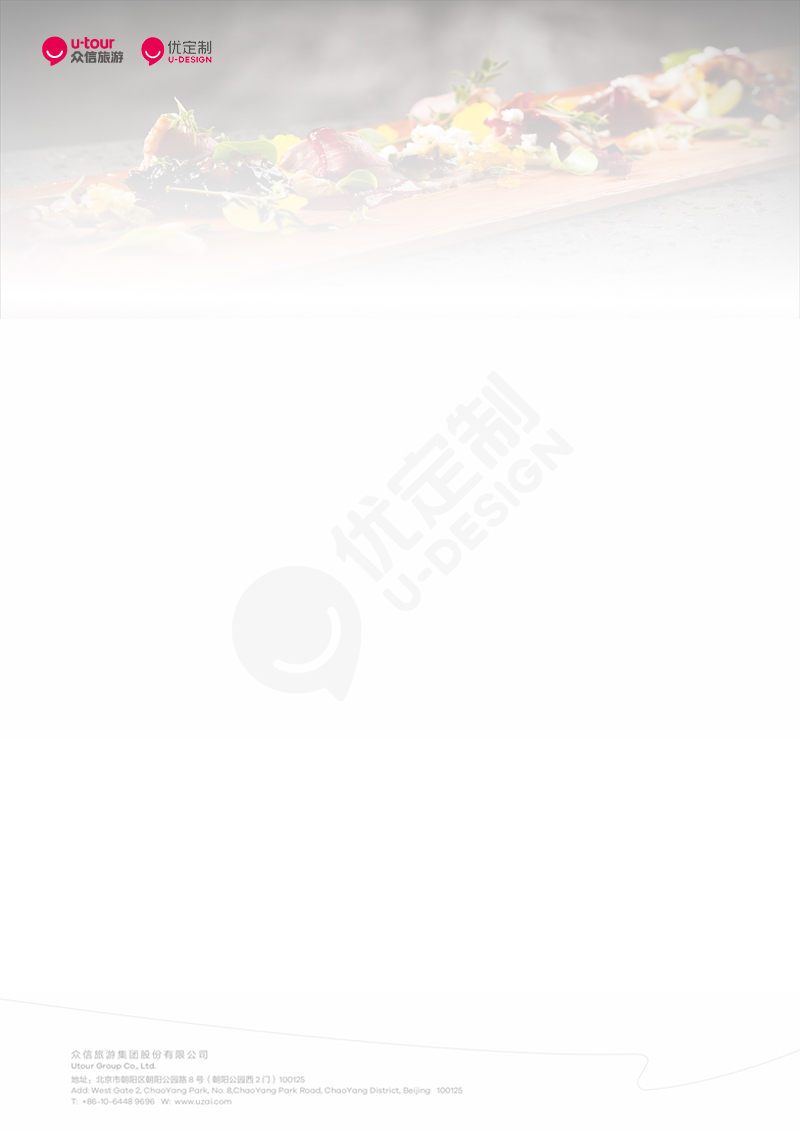 